Informovaný souhlas s individuálním pedagogicko-psychologickým vyšetřením žáka………………………………………………………………………………………………………………………………………………………..…………………………………………….Zákonný zástupce žáka / zletilý žák (jméno příjmení)Žádám o poskytnutí poradenské služby na školském poradenském pracovišti základní školy (ŠPP) pro:………………………………………………………………………………………………………………………………………………………..…………………………………………….Jméno a příjmení žáka					Datum narození:………………………………………………..……………………………………………………………………………………………………..…………………………………………….Adresa bydliště žáka					Důvod žádosti (stručně popište): ……………………………………..…………………………………………………………………………………………………….………………………………………………………………………………………………………………………………………………………..…………………………………………….Souhlasím / nesouhlasím se zpracováním a uchováním osobních údajů podle zákona č. 101/2000 Sb., o ochraně osobních údajů ve znění pozdějších předpisů. Beru na vědomí, že zpráva a doporučení z provedeného vyšetření žáka slouží výhradně pro potřebu rodičů žáka či zletilého žáka školy. V případě speciálních vzdělávacích potřeb žáka a nutnosti stanovení podpůrných opatření 2. – 5. stupně pro školu, kterou žák navštěvuje, musí žák absolvovat pedagogicko-psychologické vyšetření v Pedagogicko-psychologické poradně v Trutnově nebo jiném školském poradenském zaříezní, která jsou dle školské legislativy výhradně oprávněna vydat závazné doporučení pro vzdělávání žáka se speciálními vzdělávacími potřebami ve škole. Prohlašuji, že jsem byl/a srozumitelně a jednoznačně informován o: všech podstatných náležitostech poskytované poradenské služby, zejména o průběhu, rozsahu, délce, cílech a postupech poskytnuté poradenské služby,prospěchu, který je možné očekávat, a o všech předvídatelných důsledcích, které mohou vyplynout z poskytování poradenské služby,svých právech a povinnostech spojených s poskytováním poradenských služeb, včetně práva žádat kdykoli poskytnutí poradenské služby znovu. V případě, že má být poradenská služba poskytnuta nezletilému dítěti, bylo přiměřeně poučeno, dostalo možnost klást doplňující otázky s ohledem k věku a rozumové vyspělosti. Dokumentace (údaje o žácích, výstupy z vyšetření apod.) je archivována u školního psychologa a je současně chráněna v souladu se zákonem 101/2000 Sb., o ochraně osobních údajů (dokumentace je uzamčena v kartotéce a veškerá zjištění o žácích, která podléhají individuálnímu souhlasu rodičů, jsou sdělována výhradně rodičům dítěte, nebo jejich zákonným zástupcům, a pouze s jejich souhlasem mohou být informováni pedagogičtí pracovníci školy). Dokumentace je po uplynutí dvou let od archivace skartována.Poučení provedl/a (jméno, příjmení podpis): PhDr. Antonín Mezera, školní psychologPodpis zákonného zástupce žáka/zletilého žáka: ………………………………………………………………………………………………………Dne: ……………………………………………Informovaný souhlasse závěry vyšetření z poskytnuté poradenské služby na školském poradenském pracovištiJméno a příjmení žáka: …………………………………………………………………………………Datum narození: ………………………………...Závěry poskytnuté poradenské služby (stručný popis): ………………………………………………………………………………………………..Prohlašuji, že jsem byl/a srozumitelně a jednoznačně informován/a v rámci závěrečné konzultace k vyšetření v ŠPP o závěrech vyšetření a případně doporučovaných podpůrných opatřeních, zejména:byl se mnou ústně projednán navrhovaný obsah zprávy,byl se mnou ústně projednán navrhovaný obsah doporučení pro vzdělávání dítěte/žáka se speciálními vzdělávacími potřebami,porozuměl/a jsem jejich obsahu i povaze,byly se mnou projednány možné varianty návrhů, které jsou nezbytné pro úpravy průběhu vzdělávání, včetně všech navrhovaných opatření a předvídatelných důsledků, které mohou vyplynout z poskytování poradenské služby.měl/a jsem možnost klást doplňující otázky, které byly poradenským pracovníkem zodpovězeny:ANO1			b) NE1Písemnou zprávu z pedagogicko-psychologického vyšetření a doporučení obsahující návrhy úprav ve vzdělávání si:osobně vyzvednu na školském poradenském pracovišti ZŠ Lánov dne ……………………….v ..………….... hodin. ze závažných důvodů nemohu vyzvednout a žádám, aby písemná zpráva z pedagogicko-psychologického vyšetření a doporučení obsahující návrhy úprav ve vzdělávání žáka byly zaslány na mou emailovou adresu: …………………………………………………………………….Po seznámení se s obsahem zprávy z pedagogicko-psychologického vyšetření a doporučení případně požádám osobně nebo telefonicky, či emailem o konzultaci ke zprávě a doporučení, a to nejpozději do 5 pracovních dnů, ode dne jejího doručení. Pokud do této lhůty o osobní konzultaci nepožádám, potvrzuji tím skutečnost, že akceptuji znění zaslané zprávy z pedagogicko-psychologického vyšetření a doporučení bez dalších připomínek, a že jsem jejich obsahu plně porozuměl/a i bez další osobní konzultace. PhDr. Antonín Mezera, školní psychologPoučení provedl/a: ……………………………………………………………………………….. podpis: ……………………………………………………….………………………………………………….     				………………………….………………..……………………………………datum 								podpis zákonného zástupce žáka / zletilého žáka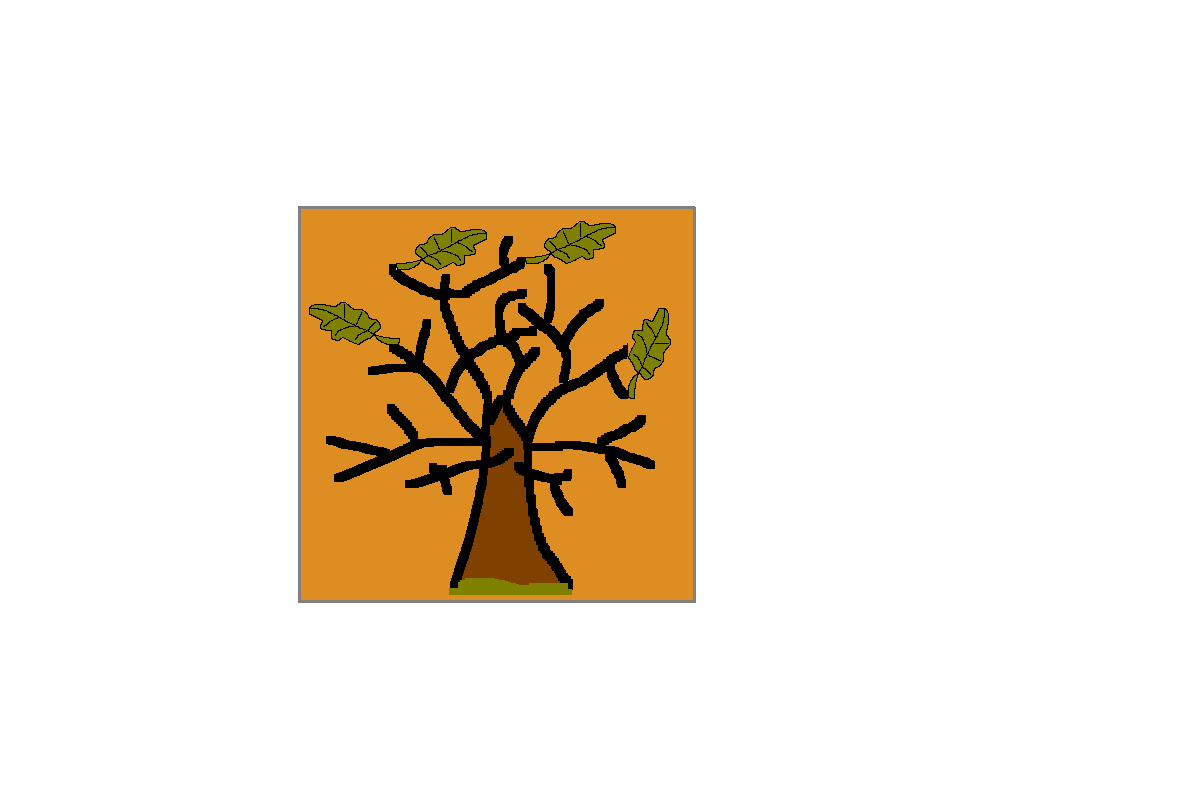 Základní škola a Mateřská škola, Lánov, okres Trutnov